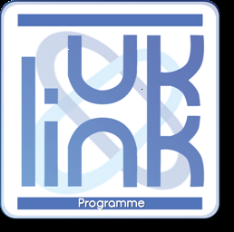 UK Link Programme Business Transition Process ApproachSubmitted toProject Nexus WorkgroupContents1.	Executive Summary	32.	Scope	43.	Business Transition Approach	54.	Initial Key Assumptions and Concerns	75.	Glossary/Defined Terms	86.	Appendix A - Transition Topic Register	9Executive SummaryIntroduction to the document As a result of the UK Link programme, there is a requirement to identify options for certain legacy processes that span the cutover to new arrangements. The main driver for UK Link Transition is to identify processes currently carried out within UK Link or other Xoserve systems that are impacted by the Project Nexus Modifications and identify options for dealing with pre UKLP processes in an effective and efficient manner.  As part of the broader programme, a number of modifications have already been raised and are being progressed through the UNC. These are listed below:0432 Project Nexus Gas Demand Estimation, Allocation, Settlement and Reconciliation Reform0434 Project Nexus Retrospective Updates0440 Project Nexus iGT Single Service ProvisioniGT UNC 039 Use of a single Gas Transporter agency for the common services and systems and processes required by the iGT UNC467 Project Nexus iGT Single Service Provision Data Preparation,473 Project Nexus Allocation of Unidentified GasAdditional modifications, if required, will be added as they are identified. The UNC modifications identified and raised would be progressed in line with the UNC modification governance process	Document PurposeThe key purpose of the document is to establish a plan and process with the industry for discussions on proposed options/solutions for transitional business issues. The aims of this document are toTo capture and document issues raised by Xoserve and Industry Stakeholders for consideration into options/solutions.To develop and agree an industry engagement process for discussion and resolution of transition issues within an agreed timescaleThe Nexus Workgroup will be the primary forum for discussion of transition topics.     This document will form the base for the process involved in identifying and establishing agreed solutions (e.g. functional specifications to the UKL System, UNC Modifications, interim solutions or other consequential work).Intended Audience Gas Shippers/SuppliersGas Transporters  iGTs Impacted Xoserve StakeholdersCustomer Representative(s)OfgemScopeIn ScopeAny processes affected by the changes driven from the Nexus modifications or through delivery of the UKL Programme that require transitional arrangements. Out of ScopeChanges required as a result of Smart Metering & DCC implementation.Any processes not impacted by the UKL programme.Business Transition ApproachTransition topics will be captured via internal workshops by Xoserve representatives. Transition topics identified by industry representatives will be raised via a standard template (High Level Topics Register) and sent to Xoserve. These will be then be collated and analysed by Xoserve.An initial high level Business Change Analysis Register will be produced as part of the Business Change work stream, internally by Xoserve. The purpose of this analysis will be to:Understand the Transition issues between ‘as is’ and ‘to be’ business processes and record them within a central register. Perform initial analysis & provide draft, high level solution options (where possible) based on information available.The Business Change Analysis will then be shared with the Nexus workgroups on an agreed and published schedule for further analysis (where needed).  Xoserve and Industry representatives will then refine options, in the Nexus Workgroup sessions and agree an industry position and business rules where required. The agreed position will be documented in the register which will then form the basis of any consequential work that might be required.Business Change Analysis ProcessThe Business change analysis process would consist of these steps:Step 1 - Topics identified by the Xoserve/IndustryStep 2 - Xoserve analysis conductedStep 3 - All Transition options documentedStep 4 - Transitional issues will be raised with the Nexus Work GroupStep 5 - Solutions agreed and documentedStep 6 - Final Communication to all stakeholdersStep 7 - Consequential work (e.g. UNC Modifications etc.) to be initiatedBusiness Transition Deliverable	The final transition options and decisions will documented in the Transition Topic Register, which would be included the Appendix A. Initial Key Assumptions and ConcernsThis section details the initial key assumptions and concerns that have been identified as having an impact on the Business Transition Approach.AssumptionsThe UK Link programme and the changes requested via the modifications listed in Section 1.1 have a proposed Implementation date of 1st October 2015.Xoserve will provide the Nexus Workgroup with the schedule for the workshops for specific business areas where industry input is required.Nexus Workgroups will help refine transition options and agree principles where appropriate.DependenciesTimely industry agreement will be required to progress transition topics in line with the broader programme The outcome of High Level Design phase of the UK Link Programme Approval and implementation of any consequential work identified as part of this process.Glossary/Defined TermsAppendix A - Transition Topic RegisterAuthor (for this version):Xoserve LtdVersion:1.0Date:31/01/2014Term / Acronym  DefinitionBCABusiness Change AnalysisBRDBusiness Requirements DocumentDCCData Communications CompanyGas Day Implementation Date (GDID)The date on which the UNC rules and revised system changes applyiGTIndependent Gas TransportersUNCUniform Network CodeUKLPUK Link Programme